OKRA GIERLE – 70 jarig jubileum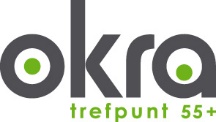 Open Kristelijk Respectvol Actief – Vereniging gepensioneerden GierleInfo: zie ook onze website www.okra.be/trefpunt/gierle Uitnodiging: FeestbijeenkomstZaterdag 11 maart 2023 -deuren open vanaf 15uLocatie: Zaal St.Jan, De Nefstraat 19, 2275 GierlePrijs: 15€/pp inclusief drank.Programma: Feestmenu: voorgerecht – koninginnenkorfje + slamix + puree – ijs met fruitslaVoorstelling 70 jaar Okra Gierle: foto’s – tentoonstelling – Weetjes Afsluiten met een aandenken aan 70 jr Okra GierleBezinning: 	VerwonderingGelukkig ben jeWanneer je elke morgen kunt danken voor het licht van de dag.Wanneer je blij bent dat je zoveel kan zien, je kan lopen en je handen tasten.Wanneer je beseft dat je hart klopt en weet dat je leeft en dat vandaag de eerste dag begint voor de rest van je leven.Wanneer je kijkt naar mensen en dingenWanneer je nog kunt lachen en genieten van de kleinste bloemen en planten op je levensweg.Soms moeten we toch nog eens kunnen verwondert zijn.Wekelijkse ActiviteitenMaandag	Crea			13u00		’t Trefpunt				     ChrisOm de 14dagen, gelijk aan groene bakMaandag	Petanque		13u00		Poeyelhei			   Jef en BrigittaDinsdag	Wandelen (Pittig)	  9u30		’t Centrum				     BettieDinsdag	Wandelen (kalm)	14u00		't Centrum				JeannettaDonderdag	Fietsen		13u00		't Centrum			      Jef en RogerVrijdag	Petanque		13u00		Poeyelhei			    Jef en BrigitteHikers - Wandelclub Hikers - Wandelclub Okra Kempen Donderdag 16 maart ‘23 om 9u30 – afstand 19km Startlocatie: Parking de Keiheuvel – 17de Esc. Lichtvliegwezenlaan 14, 2490 BalenInschrijven via bestuur Okra Gierle of turnhout@okra.be Gratis Film BIB Lille  - “The Duke” Donderdag 16 maart 2023 van 13u30 tot 15uWaar: Bib te Lille, Kerkstraat 22bInschrijven verplicht voor 10/02/23 via wijkverantwoordelijke, bestuur Okra Gierleof rechtstreeks via de Bib:  tel. 014/88 19 20 - email: bibliotheek@lille.beInhoud: In 1961 stal Kempton Bunton Goya's portret van de hertog van Wellington uit de National Gallery in Londen. In zijn losgeldbrieven schreef Bunton dat hij het schilderij zou teruggeven op enkele voorwaarden.Dit is geen film over een gelikte diefstal vol actie, wel over gerechtigheid, opkomen voor anderen, najagen van dromen en staan voor je principes. Nee, The Duke is geen spectaculaire film, maar brengt een prima boodschap over op een traditionele manier die gewoon werkt.Bezinnen – In samenwerking met SamanaDonderdag 16 maart 2023 van 14u tot 16u30Paassfeer beleven door mooie teksten en liedjes te beluisteren die hartelijk aan elkaar worden gesproken door Maria de Peuter.Locatie: ’t Centrum, Singel, GierlePrijs: 3€ voor versnapering en drankInschrijven: uiterlijk 9/3/23Voordracht BIB Lille  - “Piching en Spooking” door FebelfinDonderdag 21 maart 2023 van 13u30 tot 15uWaar: Bib te Lille, Kerkstraat 22bInschrijven verplicht voor 19/3/23 via wijkverantwoordelijke, bestuur Okra Gierleof rechtstreeks via de Bib:  tel. 014/88 19 20 - email: bibliotheek@lille.beInhoud: Online fraude, wat willen we hierover weten?’Wandeldagen  -  OKRA KempenDinsdag 4 april ‘23 om 9u30  - 8u tot 15uAfstanden in km: 4,5 (rolstoelvriendelijk) – 7,4 – 9,7 – 8 – 10,7Adres: Vissersclub de Goudkarper, Abergstraat z/n, 2470 RetieOKRA’s Regionale HengelwedstrijdDinsdag 16 mei 2023 – van 13u tot 18uMeer info volgt ten gepaste tijden maar inschrijven kan al.Locatie: vijver de Baars te ArendonkInschrijven: verplicht voor 10/5/23, mail: goris.rik@telenet.be of via ons bestuur.